Срок службы, срок годности и гарантийный срокНа товар (работу), предназначенный для длительного использования, изготовитель (исполнитель) вправе устанавливать срок службы - период, в течение которого изготовитель (исполнитель) обязуется обеспечивать потребителю возможность использования товара (работы) по назначению и нести ответственность за существенные недостатки на основании пункта 6 статьи 19 и пункта 6 статьи 29 Закона РФ «О защите прав потребителей».
При этом изготовитель (исполнитель) обязан устанавливать срок службы товара (работы) длительного пользования, в том числе комплектующих изделий (деталей, узлов, агрегатов), которые по истечении определенного периода могут представлять опасность для жизни, здоровья потребителя, причинять вред его имуществу или окружающей среде.
Срок службы товара (работы) может исчисляться единицами времени, а также иными единицами измерения (километрами, метрами и прочими единицами измерения исходя из функционального назначения товара (результата работы). Срок может определяться также указанием на событие, которое должно неизбежно наступить.
На продукты питания, парфюмерно-косметические товары, медикаменты, товары бытовой химии и иные подобные товары (работы) изготовитель (исполнитель) обязан устанавливать срок годности - период, по истечении которого товар (работа) считается непригодным для использования по назначению.
Продажа товара (выполнение работы) по истечении установленного срока годности, а также товара (выполнение работы), на который должен быть установлен срок годности, но он не установлен, запрещается.
Установление гарантийного срока – это право продавца, исполнителя, изготовителя.Закон определяет гарантийный срок следующим образом:
Гарантийный срок - установленный изготовителем (исполнителем) период, в течение которого в случае обнаружения в товаре (работе) недостатка изготовитель (исполнитель), продавец, уполномоченная организация или уполномоченный индивидуальный предприниматель, импортер обязаны удовлетворить требования потребителя, установленные определенными нормами Закона.Гражданский кодекс содержит два определения гарантийного срока - одно для договоров купли-продажи (п. 2 ст. 470 ГК), другое - для договоров подряда (п. 1 ст. 722 ГК). Итак, эти понятия:
1. Гарантийный срок - установленный договором срок, в течение которого товар должен соответствовать требованиям, предусмотренным статьей 469 Гражданского кодекса (требования к качеству товара).
2. Гарантийный срок - срок, в течение которого результат работы должен соответствовать условиям договора о качестве (п. 1 ст. 721 ГК, требования к качеству работы).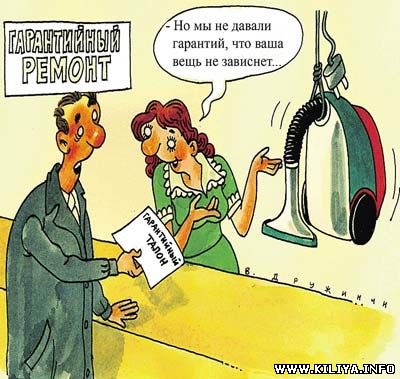 

Гарантийные сроки, как и сроки службы, могут устанавливаться только в отношении товаров и результатов работ, но не услуг.
Гарантийный срок, как и все сроки, устанавливаемые законами или сделками, в соответствии со статьей 190 ГК определяется календарной датой или истечением периода времени, который исчисляется годами, месяцами, неделями, днями или часами.
В соответствии с пунктом 6 статьи 18 Закона в отношении товара, на который установлен гарантийный срок, продавец (изготовитель) отвечает за недостатки товара, если не докажет, что они возникли после передачи товара потребителю вследствие нарушения потребителем правил использования, хранения или транспортировки товара, действий третьих лиц или непреодолимой силы.
В соответствии с пунктом 5 статьи 19 Закона в случаях, когда предусмотренный договором гарантийный срок составляет менее двух лет и недостатки товара обнаружены потребителем по истечении гарантийного срока, но в пределах двух лет, потребитель вправе предъявить продавцу (изготовителю) требования, предусмотренные статьей 18 Закона, если докажет, что недостатки товара возникли до его передачи потребителю или по причинам, возникшим до этого момента.
Потребитель может обнаружить недостатки товара в пределах гарантийного срока или срока годности, но предъявить требования в отношении этого товара он вправе и в более поздние сроки (Закон не содержит никаких ограничений на этот счет). Однако в этом случае потребитель обязан доказать, что недостаток был обнаружен им в пределах действия гарантийного срока или срока годности.
Для сезонных товаров (обуви, одежды и прочих) эти сроки исчисляются с момента наступления соответствующего сезона, срок наступления которого определяется соответственно субъектами Российской Федерации исходя из климатических условий места нахождения потребителей. Моменты наступления сезонов на территории каждого из субъектов Федерации определяются органами власти этих субъектов. 
При продаже товаров по образцам, по почте, а также в случаях, если момент заключения договора купли-продажи и момент передачи товара потребителю не совпадают, эти сроки исчисляются со дня доставки товара потребителю. Если потребитель лишен возможности использовать товар вследствие обстоятельств, зависящих от продавца (в частности, товар нуждается в специальной установке, подключении или сборке, в нем имеются недостатки), гарантийный срок не течет до устранения продавцом таких обстоятельств. Если день доставки, установки, подключения, сборки товара, устранения зависящих от продавца обстоятельств, вследствие которых потребитель не может использовать товар по назначению, определить невозможно, эти сроки исчисляются со дня заключения договора купли-продажи. В случае если моменты заключения договора и передачи товара не совпадают, гарантийный срок начинает течь с момента передачи товара даже тогда, когда в договоре указан иной момент.
Кроме того, норма устанавливает порядок приостановления течения гарантийного срока, когда потребитель лишен возможности использовать товар вследствие обстоятельств, зависящих от продавца. В этих случаях моментом начала срока следует считать момент передачи товара или момент, согласованный сторонами в договоре, когда такое согласование возможно. Но течение срока прерывается на период времени, пока не исчезнут обстоятельства, из-за которых потребитель не может использовать товар.
Гарантийные сроки на комплектующие изделия и составные части товара считаются равными гарантийному сроку на основное изделие, если иное не установлено договором. В случае, если на комплектующее изделие и составную часть товара в договоре установлен гарантийный срок меньшей продолжительности, чем гарантийный срок на основное изделие, потребитель вправе предъявить требования, связанные с недостатками комплектующего изделия и составной части товара, при их обнаружении в течение гарантийного срока на основное изделие.
Если на комплектующее изделие установлен гарантийный срок большей продолжительности, чем гарантийный срок на основной товар, потребитель вправе предъявить требования в отношении недостатков товара при условии, что недостатки комплектующего изделия обнаружены в течение гарантийного срока на это изделие, независимо от истечения гарантийного срока на основной товар.
В пределах гарантийного срока или двух лет, если такой срок не установлен, потребитель вправе предъявить соответствующие требования в случае обнаружения в товаре любых недостатков, как существенных, так и всех остальных. Бремя доказывания вины в возникновении недостатка после истечения гарантийного срока или в случае его отсутствия лежит на потребителе.